الجمهوريّة العربيّة السوريّة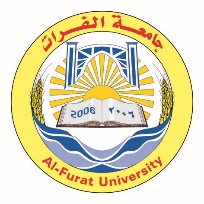 جامعة الفرات- كلية التربيةالمؤتمر العلميّ الثاني للعلوم التربويّة والنفسيّةاستمارة مشاركةالسيد الدكتور عميد كلية التربية بجامعة الفرات/ مقرّر عام المؤتمر العلميّ الثاني للعلوم التربويّة والنفسيّة:تحية طيبة وبعد:مقدمه:الاسم الثلاثي:...................................الوظيفة:........................................ مكان العمل:................................................عنوان البحث:................................................................................................ ..............................................................................................................المحور الذي يتبع له البحث:رقم الجوال (الواتس):...............................البريد الإلكتروني:.........................................أرغب بالمشاركة في المؤتمر العلمي الثاني للعلوم التربوية والنفسية (العلوم التربويّة والنفسيّة بين واقع التمكين واستراتيجيات التمكُّن) وفق الشروط المحددة.                                                                التاريخ:    /     /     20                                                                التوقيع:..........................ملاحظة: يُرجى إرسال قسيمة المشاركة بملف وورد يحمل اسم المشارِك.ـــــــــــــــــــــــــــــــــــــــــــــــــــــــــــــــــــــــــــــــــــــــــــــــــــــــــــــــــــــــــــــــــــــــــــــــــــــــــــــــــــــــــــــــــــــــــــــــــــــــــــــــــــــــــــــــــــــــــــــــــــــــــــــــــــــــــــــــــــــــــــــــــــــــــــــــــ لاستعمال اللجنة التحضيرية فقطموعد الاستلام (اليوم والتاريخ):............................................قرار اللجنة التحضيرية:  قبول             اعتذار                         اللجنة التحضيرية:                                                                                                   توقيع رئيس اللجنة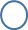  المعلّم والمتعلّم والصحة النفسية في ظلّ التغيّرات العالميّة. تطوير المناهج التربويّة وضمان جودتها (مدخلات وعمليات ومخرجات). البيئة التعليميّة في عصر الرقمنة والذكاء الاصطناعيّ.